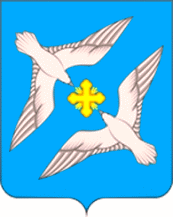                          АДМИНИСТРАЦИЯ    МУНИЦИПАЛЬНОГО ОБРАЗОВАНИЯ
   СЕЛЬСКОЕ ПОСЕЛЕНИЕ «УСПЕНСКОЕ»
РЖЕВСКОГО РАЙОНА  ТВЕРСКОЙ ОБЛАСТИ                            ПОСТАНОВЛЕНИЕ	04.04.2016                                                                                                   № 33О подготовке местных нормативовградостроительного проектированиясельского поселения «Успенское»Ржевского района Тверской области        В соответствии с Градостроительным кодексом РФ от 29.12.2004 г. № 190-ФЗ, Федеральным законом от 06.10.2003 г. № 131-ФЗ «Об общих принципах организации местного самоуправления в Российской Федерации», руководствуясь Постановлением Главы администрации МО сельское поселение «Успенское» Ржевского района Тверской области «Об утверждении Положения о порядке подготовки и утверждения местных нормативов градостроительного проектирования сельского поселения «Успенское» Ржевского района Тверской области» от 23.03.2016 г. № 29 и Уставом МО сельское поселение «Успенское» Ржевского района Тверской области,ПОСТАНОВЛЯЮ:        1. Приступить к подготовке местных нормативов градостроительного проектирования сельского поселения «Успенское» Ржевского района Тверской области.        2. Утвердить порядок и сроки проведения работ по подготовке местных нормативов градостроительного проектирования сельского поселения «Успенское» Ржевского района Тверской области (Приложение № 1).        3. Настоящее Постановление вступает в силу со дня его официального обнародования.        4. Контроль за выполнением настоящего Постановления оставляю за собой.Глава администрации МО сельское поселение «Успенское»Ржевского района                                                                         М.Г.НаумовПриложение № 1к Постановлению Главы администрацииМО сельское поселение «Успенское»Ржевского районаот « 04» 04. 2016г. №  33Порядок и сроки проведения работ по подготовке местных нормативов градостроительного проектирования сельского поселения «Успенское» Ржевского района Тверской области№ п/пВид работСрок исполненияИсполнитель1Подготовка проекта местных нормативов градостроительного проектирования (с момента заключения договора)60 днейИсполнитель по договору2Обнародование в установленном порядке и размещение на официальном сайте администрации Ржевского района Тверской области в сети Интернет www.rzhevregion.com проекта местных нормативов градостроительного проектированияне менее чем за два месяца до утверждения  Глава администрации3Утверждение местных нормативов градостроительного проектирования не более 30 днейСобрание депутатов Ржевского района (в соответствии с передачей осуществления полномочий)4Обнародование в установленном порядке, размещение на официальном сайте администрации Ржевского района Тверской области в сети Интернет www.rzhevregion.com и федеральной государственной информационной системе территориального планирования (ФГИС ТП) утвержденных местных нормативов градостроительного проектированияне более 5 днейГлава администрации